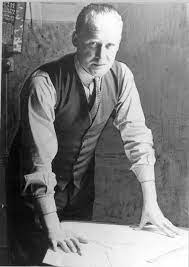 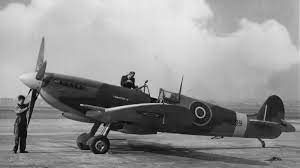 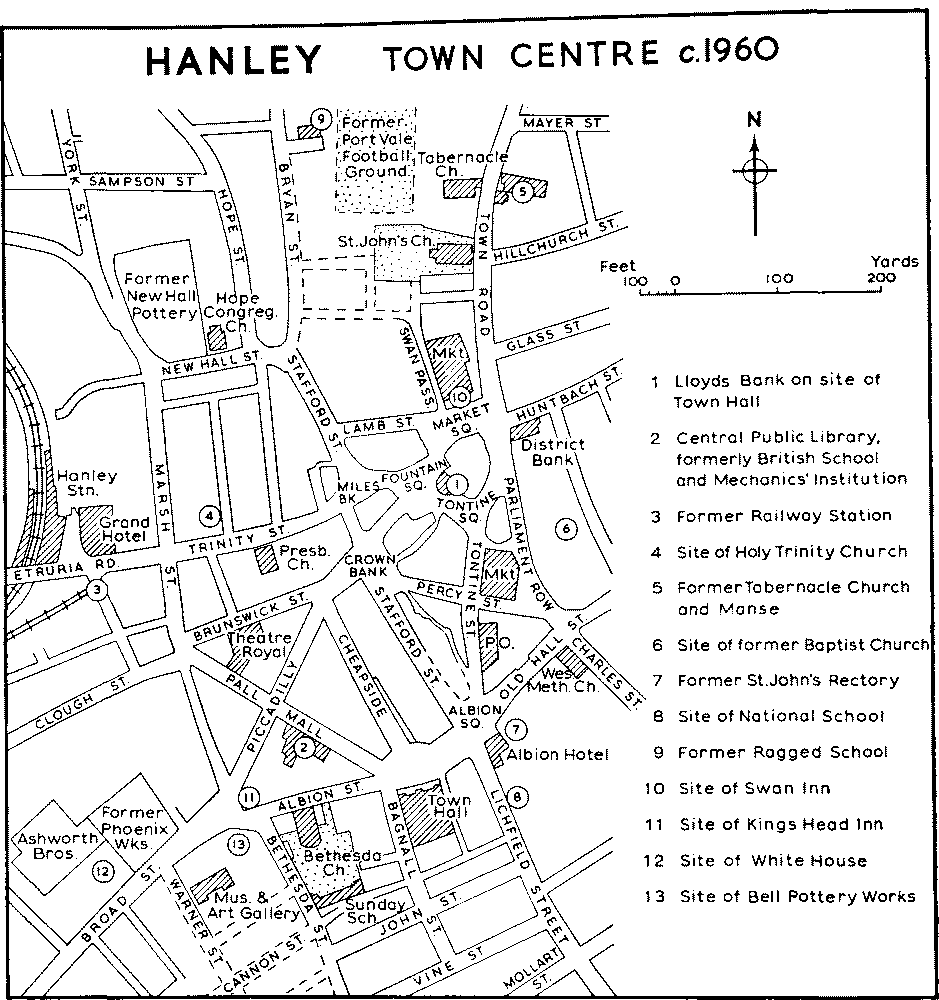 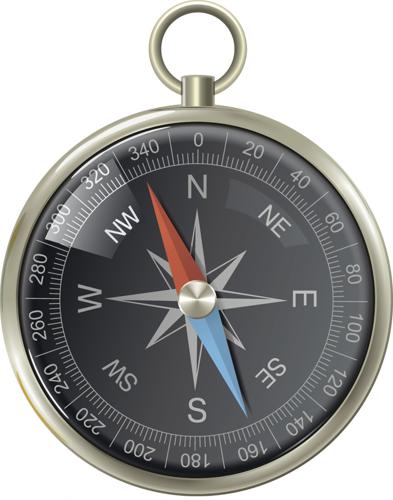 Key Knowledge AutumnA compass shows four directions – north, east, south and west. Maps use symbols, keys and compass directions to help us located places. Aerial photographs show a place from above, as if a plane is flying over it. Aerial photographs and maps can show the same features. SpringWe still use Greek ideas in maths, science, art, writing, politics and sport. Democracy began in Ancient Greece and is how we live in British society today.Reginald Mitchell was born in Butt Lane, Kidsgrove in 1895. The spitfire is known as being created in Stoke on Trent.Douglas Bader first flew a Supermarine Spitfire in February 1940. He wrote about the experience in his book ‘Fight for the Sky’ (1973). Summer4-figure grid references are used to help locate specific points on a map.Volcanoes lie along tectonic plate boundaries, including under the sea.Vocabularyphysical feature - a feature formed by naturehuman feature - a feature that has been made or changed by humanscompass - a tool which shows people which direction they are travellingsymbols - pictures or signs on a map that represent something elseaerial view - a view from above. Also known as ‘bird’s-eye’ viewSpringpolitics – the way a country is governed or ruleddemocracy – ruled by people and their votesReginald Mitchell – a British aircraft designer born in Stoke on TrentSpitfire – a British aircraft used before, during and after World War II.  Summergrid reference – where vertical and horizontal lines on a map meet and cross. The numbers put together give a grid reference. tectonic plates – the divisions of the earth’s crust, on the surface of the planet. 